.Note: Intro - 48 counts, start on vocalsNo Tags! No Restarts![1-8]   Touches Side Together, Step Side, Hold, Heel Toe Swivels Together, Hold[9-16]   Touches Side Together, Step Side, Hold, Heel Toe Swivels Together, Hold[17-24] Rocking Chair, Out, Out, Back, Together[24-32]   Toe Strut Forward, ¼ Turn Left & Toe Strut Forward, Step Lock Step Forward, Hold[33-40]   ½ Step Turn Step Right, Hold, Toe Struts Forward[41-48]   Step Lock Step Forward, Hold, ¼ Step Turn Cross Right, Hold… start againSubmitted by - else.richter@t-online.deBack To The Track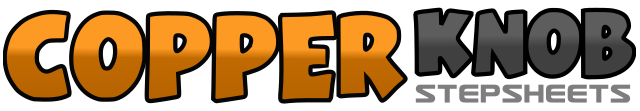 .......Count:48Wall:2Level:Newcomer.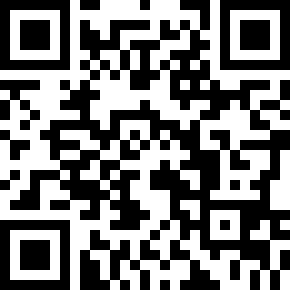 Choreographer:Jutta Leyh (DE) & Robert Hahn (DE) - June 2018Jutta Leyh (DE) & Robert Hahn (DE) - June 2018Jutta Leyh (DE) & Robert Hahn (DE) - June 2018Jutta Leyh (DE) & Robert Hahn (DE) - June 2018Jutta Leyh (DE) & Robert Hahn (DE) - June 2018.Music:Choo, Choo Cha Boogie - Scooter LeeChoo, Choo Cha Boogie - Scooter LeeChoo, Choo Cha Boogie - Scooter LeeChoo, Choo Cha Boogie - Scooter LeeChoo, Choo Cha Boogie - Scooter Lee........1-4Touch right toe to right side, touch right toe next to left, step right to right side, hold5-8Swivel left heel to the right, swivel left toe to the right, swivel left heel to the right, hold1-4Touch left toe to left side, touch left toe next to right, step left to left side, hold5-8Swivel right heel to the left, swivel right toe to the left, swivel right heel to the left, hold1-2Step right forward, recover weight back onto left3-4Step right back, recover weight forward onto left5-6Step right out forward to right diagonal, step left out forward to left diagonal7-8Step right back, step left next to right1-2Touch right toe forward, step right heel down3-4Make a ¼ turn left and touch left toe forward, step left heel down5-8Step right forward, step left behind right (lock), step right forward, hold1-2Step left forward, make a ½ turn right and recover weight forward onto right3-4Step left forward, hold5-8Touch right toe forward, step right heel down, touch left heel forward, step left heel down1-4Step right forward, step left behind right (lock), step right forward, hold5-6Step left forward, make a ¼ turn right and recover weight onto right7-8Step left across right, hold